This first reflection is due on Friday, March 24th, 2017 by midnight. Please write 12-15 sentences answering one or more of the questions in the prompt above. Write your reflection in the box below and submit it on Canvas. Grammar, spelling, your thought process, and your ability to clearly and thoroughly communicate what you mean will be considered in your grade. 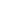   The first article is called “FASHIONISTATHE BEAUTY INDUSTRY? TAKE A PEEK AT THE MOST RECENT, MOST CONTROVERSIAL ADS” and is about how  many ads that you wouldn’t expect really to lighten the models skin.Like for example Dove is a company which sees beauty in all women but in an ads the article states that there was a before and after and the after seemed like it made the dark skin tone womens turn lighter.The second article connects how many of the darker skinned women are discriminated against like if they were to hire a caucasian woman to a dark skinned women they would hire the caucasian women and make up artist are starting to get tired of it because they know that they are going to receive a caucasian women other than a darker skinned women.The universal theme which is relationships because it deals  with the relationship between the person with the darker skin and also how it affects them.The relationship also with society how  they are viewed is also important. This connects to the generalization because it helps us see and view how these women are being viewed based on the way they look.